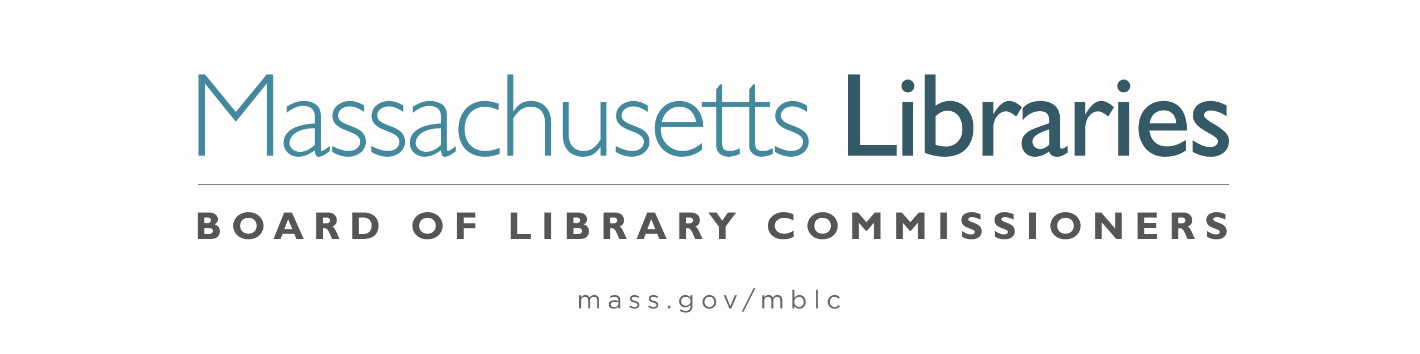 Wednesday, April 17, 2024  9:45 A.M. MBLC Offices Agenda- Special MeetingCall to orderRoll Call of CommissionersSpeaker:		Debby Conrad, Chair	                     Interview session with the candidate for the position of Director of the Massachusetts Board of Library Commissioners	Candidate:	 	Maria McCauley Adjournment 		Debby Conrad, Chair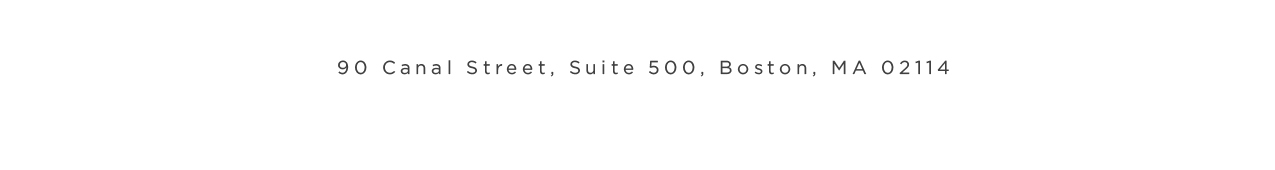 Wednesday, April 17, 2024  1:45 P.M. MBLC Offices Agenda- Special MeetingCall to orderRoll Call of CommissionersSpeaker:		Debby Conrad, Chair	                     Interview session with the candidate for the position of Director of the Massachusetts Board of Library Commissioners	Candidate:	 	Maureen Amyot BreakDiscussion and Selection of Director (ACTION)All Commissioners Next Steps: Terms of Offer for Director (ACTION)Executive SessionThe Commissioners anticipates that they may meet in executive session in accordance with G.L. c. 30A, 21 (a)(2) to conduct strategy sessions in preparation for negotiations with the selected Director Candidate pursuant to item 2 above, the Director being nonunion personnel of the Commission. The public session of the Commissioners meeting will not reconvene at the conclusion of the session. (ACTION)Adjournment 		Speaker:		Debby Conrad, Chair	